Памятка для родителей «Влияние родительских установок на развитие личности ребенка»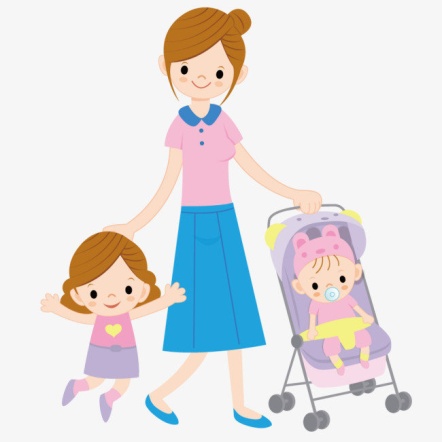 Пузанова Наталья Николаевна,  педагог-психолог МАДОУ ДСКВ «Югорка» Душевная жизнь человека чрезвычайно сложна, так как психика состоит из двух взаимоопределяющих составных: осознаваемое и неосознаваемое — сознание и подсознание. В неосознаваемой сфере важное значение имеет фиксированное отношение к себе, к другим и к жизни в целом. Определяют это установки и психологическая защита. Родителям особенно важно понять, какую роль в эмоционально-личностном развитии ребенка играют родительские установки. Установки возникают повседневно. Одни случайны, слабы, другие принципиальны, постоянны и сильны, формируются с раннего детства, и, чем раньше они усвоены, тем их действие сильнее. Раз, возникнув, установка не исчезает и в благоприятный для нее момент жизни ребенка воздействует на его поведение и чувства. Оружием против негативной установки может стать только контрустановка, причем постоянно подкрепляемая положительными проявлениями со стороны родителей и окружающих. Например, контрустановка «Ты все можешь!» победит установку «Неумеха, ничего у тебя не получается!», но только в том случае, если ребенок действительно будет получать подтверждение своим способностям в реальной деятельности (учение, рисование, лепка, пение и т. д.). Несомненно, большая часть родительских установок положительна и способствует благоприятному развитию личного пути ребенка. А раз они помогают и не мешают, то и осознавать их необязательно. Это своеобразные инструменты психологической защиты, помогающие ребенку сохранить себя и выжить в окружающем мире. Примером исторически сложившихся и передаваемых из поколения в поколение положительных установок, охраняющих человека, являются пословицы и поговорки, сказки и басни с мудрым адаптационным смыслом, где добро побеждает зло, а мудрость — глупость, где важны стойкость, вера в себя и свои силы. Внимательно рассмотрите часто встречающиеся негативные родительские установки, обратите внимание на те последствия, которые они могут иметь для личности ребенка, и научитесь выдвигать контрустановки. Проанализируйте, какие директивы, оценки, и установки вы даете своим детям. Сделайте так, чтобы негативных было очень мало, научитесь трансформировать их в позитивные, развивающие в ребенке веру в себя, богатство и яркость эмоционального мира. НЕГАТИВНЫЕ УСТАНОВКИ - ПОЗИТИВНЫЕ УСТАНОВКИЕстественно, список установок может быть намного больше. Составьте свой собственный и попытайтесь найти контрустановки, это очень полезное занятие, ведь сказанное, казалось бы, невзначай и не со зла, может "всплыть" в будущем и отрицательно повлиять на психоэмоциональное благополучие ребенка, его поведение, а нередко и на его жизненный сценарий. Все эти «словечки» крепко зацепляются в подсознании ребенка, и потом не удивляйтесь, если вам не нравится, что ребенок отдалился от вас, стал скрытен, ленив, недоверчив, неуверен в себе. Чувства вины и стыда ни в коей мере не помогут ребенку стать здоровым и счастливым. Не стоит делать его жизнь унылой, иногда ребенку вовсе не нужна оценка его поведения и поступков, его просто надо успокоить. Сам ребенок — не беспомощная «соломинка на ветру», не робкая травинка на асфальте, которая боится, что на нее наступят. Дети от природы наделены огромным запасом инстинктов, чувств и форм поведения, которые помогут им быть активными, энергичными и жизнестойкими. Многое в процессе воспитания детей зависит не от опыта и знаний родителей, а от их умения чувствовать и догадываться. Так догадывайтесь!Негативные установкиНегативные установкиПозитивные установкиСказав так:Подумайте о последствиях:И вовремя исправьтесь:"Не будешь слушаться, с тобой никто не будет дружить..."Замкнутость, отчужденность, безынициативность, подчиняемость, угодливость, приверженность стереотипному поведению."Будь собой, у каждого в жизни есть друзья!" "Горе ты мое!"Чувство вины, низкая самооценка, враждебное отношение к окружающим, отчуждение, конфликты с родителями."Счастье мое, радость моя!""Плакса-вакса, нытик!"Сдерживание эмоций, внутренняя озлобленность, тревожность, глубокое переживание даже незначительных проблем, повышенное эмоциональное напряжение, страхи."Поплачь, будет легче...""Вот дурашка, все готов раздать..."Низкая самооценка, жадность, накопительство, трудности в общении со сверстниками, эгоизм."Молодец, что делишься с другими!""Не твоего ума дело!..."Низкая самооценка, задержки в психическом развитии, отсутствие своего мнения, робость, отчужденность, конфликты с родителями."А ты как думаешь?...""Ты совсем, как твой папа (мама)..."Трудности в общении с родителями, идентификация с родительским поведением, неадекватная самооценка, упрямство, повторение поведения родителя."Папа у нас замечательный человек!" "Мама у нас умница!""Ничего не умеешь делать, неумейка!"Неуверенность в своих силах, низкая самооценка, страхи, задержки психического развития, безынициативность, низкая мотивация к достижению."Попробуй еще, у тебя обязательно получится!""Не кричи так, оглохнешь!"Скрытая агрессия, повышенное психоэмоциональное напряжение, болезни горла и ушей, конфликтность."Скажи мне на ушко, давай пошепчемся!...""Противная девчонка, все они капризули!" (мальчику о девочке). "Негодник, все мальчики забияки и драчуны!" (девочке о мальчике)Нарушения в психоэмоциональном развитии, осложнения в межполовом общении, трудности в выборе друга противоположного пола."Все люди равны, но в то же время ни один не похож на другого"."Неряха, грязнуля!"Чувство вины, страхи, рассеянность, невнимание к себе и своей внешности, неразборчивость в выборе друзей."Как приятно на тебя смотреть, когда ты чист и аккуратен!""Ты плохой, обижаешь маму, я от тебя уйду к другому ребенку!..."Чувство вины, страхи, тревожность, ощущение одиночества, нарушения сна, отчуждение от родителей, "уход" в себя или "уход" от родителей."Я никогда тебя не оставлю, ты самый любимый!""Жизнь очень трудна: вырастешь - узнаешь!.."Недоверчивость, трусость, безволие, покорность судьбе, неумение преодолевать препятствия, склонность к несчастным случаям, подозрительность, пессимизм."Жизнь интересна и прекрасна! Все будет хорошо!""Уйди с глаз моих, встань в угол!"Нарушение взаимоотношений с родителями, "уход" от них, скрытность, недоверие, озлобленность, агрессивность."Иди ко мне, давай во всем разберемся вместе!""Все вокруг обманщики, надейся только на себя!"Трудности в общении, подозрительность, завышенная самооценка, страхи, проблемы сверхконтроля, ощущение одиночества и тревоги."На свете много добрых людей, готовых тебе помочь...""Ах ты, гадкий утенок! И в кого ты такой некрасивый!"Недовольство своей внешностью, застенчивость, нарушения в общении, чувство беззащитности, проблемы с родителями, низкая самооценка, неуверенность в своих силах и возможностях."Как ты мне нравишься!""Нельзя ничего самому делать, спрашивай разрешения у старших!"Робость, страхи, неуверенность в себе, безынициативность, боязнь старших, несамостоятельность, нерешительность, зависимость от чужого мнения, тревожность."Смелее, ты все можешь сам!""Всегда ты не вовремя, подожди..."Отчужденность, скрытность, излишняя самостоятельность, ощущение беззащитности, ненужности, "уход" в себя, повышенное психоэмоциональное напряжение."Давай я тебе помогу!""Никого не бойся, никому не уступай, всем давай сдачу!"Отсутствие самоконтроля, агрессивность, отсутствие поведенческой гибкости, сложности в общении, проблемы со сверстниками, ощущение вседозволенности."Держи себя в руках, уважай людей!"Как часто вы говорите детям?…А эти слова ласкают душу ребенка:Я сейчас занят(а)…Ты самый любимый!Посмотри, что ты натворил!Ты очень многое можешь!Это надо делать не так…Спасибо!Неправильно!Что бы мы без тебя делали?!Когда же ты научишься?Иди ко мне!Сколько раз я тебе говорила!…Садись с нами!..Ты сведешь меня с умаЯ помогу тебе...Вечно ты во все лезешь!Я радуюсь твоим успехам!Уйди от меня!Что бы ни случилось, твой дом — твоя крепостьВстань в уголРасскажи мне, что с тобой...